2021 Agricultural Wetland Bank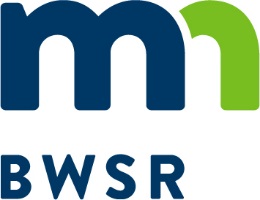 Technical Assistance Program Crop History and Land Use FormCrop HistoryFor all areas, complete the following documentation table using terms like row crops, small grains, interseeded pasture, grazed pasture, fallow, not planted, etc. Define and label areas on an aerial photo and attach it.  If the number of areas within the easement exceeds the number of columns in the table below supplemental information can be provided by submitting additional copies of this form or by preparing a separate table provided it contains the same information and is signed by the SWCD and the landowner.  Landowner Name:County/Field Office:YearArea      (     acres)Area      (     acres)Area      (     acres)Area      (     acres)2020201920182017201620152014201320122011I attest that to the best of my knowledge, the cropping information provided is accurate.I attest that to the best of my knowledge, the cropping information provided is accurate.I attest that to the best of my knowledge, the cropping information provided is accurate.Landowner SignatureDate